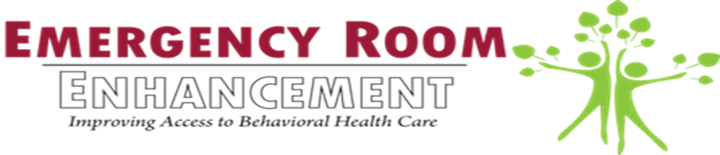 Individual History and Needs AssessmentIndividual History and Needs AssessmentIndividual History and Needs AssessmentIndividual History and Needs AssessmentRegion:Region:Date of Assessment:Date of Assessment:Name (LAST, FIRST, MI): Name (LAST, FIRST, MI): Name (LAST, FIRST, MI): Name (LAST, FIRST, MI): DOB: SSN: SSN: DCN: Sex:MaleFemaleIntersex (Male and Female)Male to FemaleFemale to MaleUnknown/RefusedSex:MaleFemaleIntersex (Male and Female)Male to FemaleFemale to MaleUnknown/RefusedEthnicity:CubanMexicanNot of Hispanic Puerto RicanOther Unknown/RefusedEthnicity:CubanMexicanNot of Hispanic Puerto RicanOther Unknown/RefusedRace:African American/BlackAsianCaucasianNative AmericanOtherUnknown/RefusedRace:African American/BlackAsianCaucasianNative AmericanOtherUnknown/RefusedMilitary Status:Currently in MilitaryVeteranNever in MilitaryUnknown/RefusedMilitary Status:Currently in MilitaryVeteranNever in MilitaryUnknown/RefusedHousing Status: HomelessNot HomelessShelter HousingTransitional HousingUnknownHousing Status: HomelessNot HomelessShelter HousingTransitional HousingUnknownEmployment Status:Full TimeNot in WorkforcePart TimeSupported EmploymentUnemployed, actively lookingUnknown/RefusedEmployment Status:Full TimeNot in WorkforcePart TimeSupported EmploymentUnemployed, actively lookingUnknown/RefusedPayer Source:MedicaidMedicareMedicare and Medicaid VA BenefitsUninsuredOtherUnknown/RefusedPrivate InsurancePayer Source:MedicaidMedicareMedicare and Medicaid VA BenefitsUninsuredOtherUnknown/RefusedPrivate InsuranceIs individual currently on probation or parole? NoYes, ParoleYes, ProbationUnknown/RefusedIs individual currently on probation or parole? NoYes, ParoleYes, ProbationUnknown/RefusedMental Health History – check all that apply:ADD/ADHD      Alzheimer’s      Antisocial Personality Disorder     Autism Spectrum Disorder   Bipolar Disorders Borderline Personality Disorder      DD/Intellectual Disability       Delusional       Dementia       Depression    Eating Disorder       OCD       Panic/Anxiety       PTSD        Schizophrenia/Schizoaffective Disorder     Sleep Disorder         Other – Psychotic Disorder         Other          Unknown/Refused          NoneSubstance Use History – check all that apply: Alcohol       Cocaine       Hallucinogens       Heroin       Inhalants       Marijuana      MethamphetaminePrescription Opioids        Prescription Sedatives       Prescription Stimulants       Synthetic DrugsOther         Unknown/Refused       NonePhysical Health History Primary: BMI>25        Chronic Pain        Congestive Heart Failure        COPD/Asthma        Dental Pain       Diabetes       Hepatitis C          Tobacco Use         Other         Unknown/Refused           NoneProgramNeed IdentifiedCommunity-based AssistanceCrisis ServicesDental CareDevelopmental Disabilities ServicesEmployment ServicesFood AssistanceHousingMental Health ServicesPayer assistancePhysical Health ServicePsychiatrySubstance Use ServicesTransportation AssistanceMedication AssistanceBasic Needs Assistance Legal ServicesNumber of:     Emergency Room in the past 3 months                Hospitalizations in the past 3 months   Law enforcement contact in the past 3 monthsDLA-20© mGAF score at time of IHNA:Date:Program Eligibility after IHNA:            Eligible for ERE ServicesRegion Specific, IneligibleServices Unavailable, IneligibleIneligible, other reasonsRefused ERE ServicesMHCPP Eligibility after IHNA:Yes          No          UnknownNotes: